Publicado en Madrid el 01/03/2021 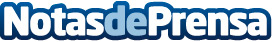 Aseproce y Aon garantizarán la seguridad de los alumnos que viajen al extranjero frente al CovidAseproce y Aon han alcanzado un innovador acuerdo para garantizar un viaje seguro a los estudiantes en el nuevo entorno que se ha visto marcado por la pandemia. Mediante esta alianza se ha desarrollado un conjunto de soluciones aseguradoras para a cubrir los riegos de los clientes de las más de 65 empresas miembros de esta asociación, tanto previamente al inicio de sus viajes como durante sus estanciasDatos de contacto:lununcan667574131Nota de prensa publicada en: https://www.notasdeprensa.es/aseproce-y-aon-garantizaran-la-seguridad-de Categorias: Viaje Turismo Seguros http://www.notasdeprensa.es